ТЗ по написанию текста на страницу со статьями http://www.spa-master.ru/stati/Ссылка: https://www.spa-master.ru/obertovanie/«Четыре водоросли»Стимулирующая талассо процедура на основе косметики AlgologieЖелая восстановить тонус кожных покровов, убрать некоторые возрастные проявления, подтянуть кожу после резкого похудения — выбирайте в СПА салоне процедуру «Четыре водоросли». Она поможет мамочкам после родов быстрее восстановить красоту фигуры, подкорректировать некоторые дефекты тем, кто недоволен изменениями во внешнем виде и предотвратить появление растяжек на коже.Особенности талассо процедуры «Четыре водоросли»Наша талассо процедура создана на основе профессиональной французской косметики. Она позволяет использовать уникальные готовые составы для решения возрастных и прочих проблем. И это не просто обертывание водорослями. Данная косметика сама является результатом научного изучения особенностей водорослей. Потому и называется Алголоджи (где alga — водоросль).Профессиональный уход за кожей как отдельная компания появился с 1987 года. За это время было много открытий. Результативность применения талассо процедуры «Четыре водоросли» высокая благодаря не только научным исследованиям, но и следующим факторам:использованию ингредиентов из экологически чистого уголка, Французской бретани, где температура воды не более 150С, сад водорослей насчитывает больше 6 сотен видов, а степень минерализации достигает 35г/л;неоспоримости качества состава;надежности применения и безопасности продукции;актуальности и динамичности использования;рентабельности внедрения в работе косметологов и на дому.Применяя талассо процедуру «Четыре водоросли», можете быть уверенны, что, кроме них, и полезных ингредиентов здесь отсутствует:минеральное масло;парабены;пропиленгликоль;силикон;полиэтиленгликоль;фталаты.Все это позволяет давать быстрые, эффективные и долговечные результаты при постоянном применении продукции Algologie. Такая форма талассотерапии несет собой целый комплекс полезных микроэлементов, которые необходимы человеческому организму, от йода до марганца, которые в комплексе напоминают плазму крови. Это помогает человеку восстанавливаться быстро, а коже — выглядеть моложе и более здоровой.От того, как часто будет проводиться процедура «Четыре водоросли», зависит коррекция проблем.  Данный вид талассотерапии помогает в следующих случаях:восстановлению после потери сил;борьбе со стрессом и перенапряжением;оздоровлению нижних конечностей, особенно если есть проблемы с ощущением в них тяжести или появилось варикозное расширение вен;лечению артрита и ревматоидных проявлений.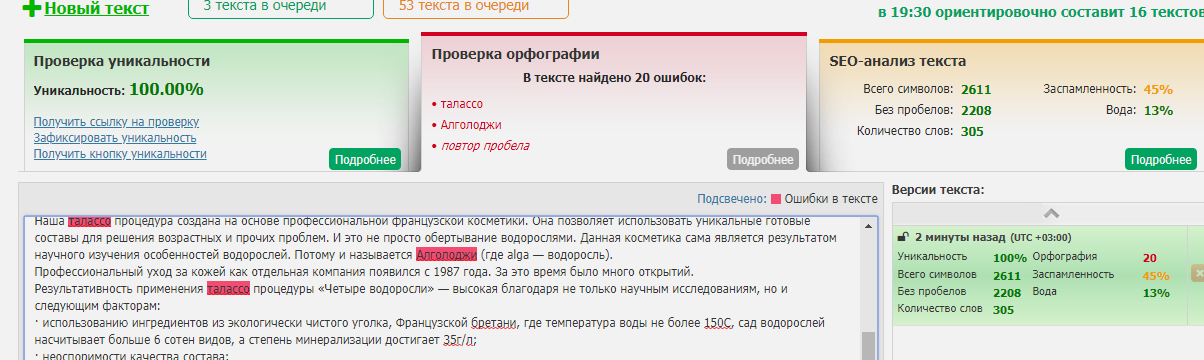 